Izglītības programma – Kokizstrādājumu izgatavošanaKvalifikācija – mēbeļu galdnieksPriekšmeta programma - Koksnes mākslinieciskā apdare.Apmācības kurss – 1.5 gadiPraktisko darbu tēma Nr.6Intarsijas pamatnes izveide.Darba mērķis:Teorētiski iegūto zināšanu nostiprināšana praktiski sagatavojot intarsijas pamatni.Darba uzdevums:Izveidot intarsijas pamatni un savilkt tam nepieciešamo finieri.Darba ilgums:2 stundas.Darba vieta:Mēbeļu galdnieku darbnīca.Darba drošības noteikumi:Instruktāža darba vietā.Darba instrumenti, iekārtas, materiāli:Pamata planšete;Finiera zāģītis – nazis;Intarsijas nazis ar maināmo asmeni;Maināmie asmeņi;Līmpapīrs;Samitrināts porolons;Elastīga lāpstiņaPierakstu burtnīca;Zīmulis;Lineāls;Dzēšgumija;Mat. noliktavā pieejamie nažfinieru kolekcija;Kā bāzes materiāls - sagatavots attēls, zīmējums (210x297 mm);Saplāksnis 220x310 mm ; 6 – 8 mm biezums.Darba gaita:Iepazīties ar plašu nažfinieru piedāvājuma klāstu noliktavā un katalogā.Pielietot sagatavotu zīmējumu finieru krāsu gammas izvēlei.Pielietot planšeti, instrumentus, palīgmateriālus.Formas beigasPielietot atbilstošu krāsu toņu salikumu zīmējuma pamatnes izveidei .Saplāksnis 220x310 mm ; 6 – 8 mm biezums, zāģēšana, slīpēšana.Finiera savilkšana, fiksēšana.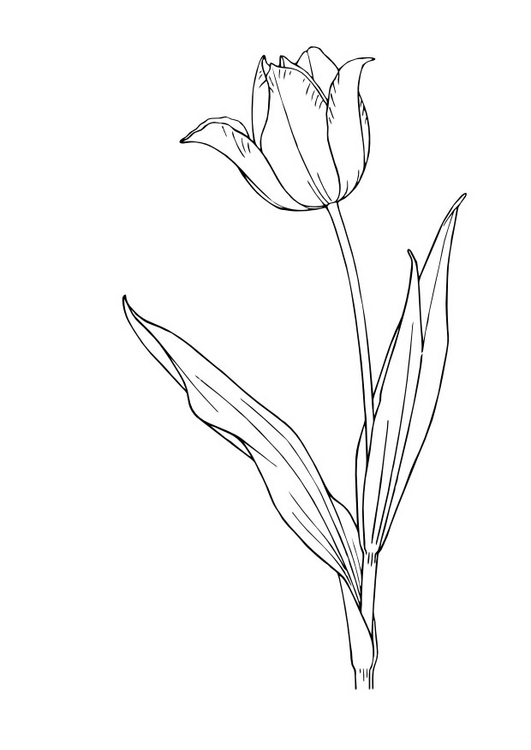 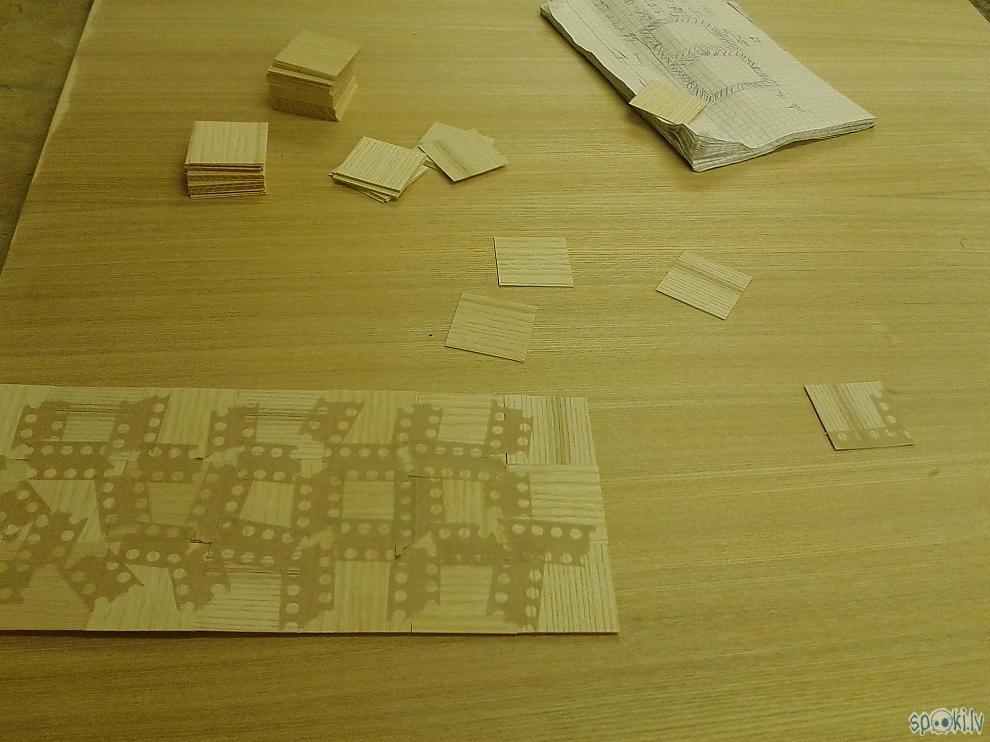 Fiksēt finieri ar līmpapīru, lāpstiņu. Pārbaudīt līmējuma kvalitāti.Fiksēt pierakstos izdarīto izvēli, secinājumus.Atskaite:Sagatavot izpildītā darba atskaiti:Aprakstīt darba izpildes gaitu;Nosaukt nažfinierus, koku sugas;Nosaukt izvēlētos materiālus zīmējuma izveidei;Aprakstīt veidu kā tika savienoti finieri;Veikt aprēķinus nepieciešamajam materiāla daudzumam zīmējuma izveidei;Uzrakstīt secinājumus.Kontroljautājumi: Kādi ir finieru savienošanu veidi?Kādā gadījumā pielieto līmdiegu? Kādi ir finieru veidi, ražošanas paņēmieni?Intarsijas pielietojums mēbeļu ražošanā, kādos izstrādājumos pielieto visbiežāk?Kādi ir veicamie darbi no idejas (skices), līdz pabeigtam darbam – intarsijai?Kādi nosacījumi jāpielieto sekmīgai intarsijas zīmējuma izveidei, detaļas, gabarīts?Kā finieru šķiedru virziens, struktūra ietekmē darba kvalitāti?Vērtējums:Audzēkņu praktisko mācību zināšanu un prasmju pārbaudes vērtēšana, notiek vērtējot darba gaitas uzdevumu izpildi ar atzīmēm, vadoties pēc vērtēšanas kritērijiem, maksimālā atzīme – 10.Literatūra un citi izziņas materiāli:1.A.Domkins Koks tavās mājās;-Praktiski padomi.Līmētas koksnes materiāli;-71. – 98. Lpp, Jumava2.Enciklopēdija. Mājokļa dizains, Zvaigzne ABC.3. http://intarsija.lv/ Piegādātāja mājaslapa.4. http://www.nazfinieris.lv/ Piegādātāja mājaslapa.5. http://www.attelsr.lv/lv/platnu-materiali/nazfinieris6. http://veneer.lv/index.php/lv.html7. Materiālmācība galdniekiem. Testi, uzdevumi, krustvārdu mīklas
Maija Grīnberga;  izdevniecība Nordik, 2003